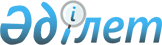 О внесении изменений в решение Бокейординского районного маслихата от 27 декабря 2013 года № 14-2 "О бюджете Бокейординского района на 2014-2016 годы"
					
			Утративший силу
			
			
		
					Решение Бокейординского районного маслихата Западно-Казахстанской области от 30 апреля 2014 года № 17-1. Зарегистрировано Департаментом юстиции Западно-Казахстанской области 12 мая 2014 года № 3520. Утратило силу решением Бокейординского районного маслихата Западно-Казахстанской области от 27 марта 2015 года № 21-6      Сноска. Утратило силу решением Бокейординского районного маслихата Западно-Казахстанской области от 27.03.2015 № 21-6.

      В соответствии с Бюджетным кодексом Республики Казахстан от 4 декабря 2008 года, Законом Республики Казахстан "О местном государственном управлении и самоуправлении в Республике Казахстан" от 23 января 2001 года Бокейординский районный маслихат РЕШИЛ:

      1. Внести в решение Бокейординского районного маслихата от 27 декабря 2014 года № 14-2 "О бюджете Бокейординского района на 2014-2016 годы" (зарегистрированное в Реестре государственной регистрации нормативных правовых актов № 3402, опубликованное 15 февраля 2014 года в газете "Орда жұлдызы") следующие изменения:

      в пункте 1:

      в подпункте 1):

      цифру "2 082 087 тысяч" заменить цифрой "2 252 029 тысяч";

      цифру "1 868 177 тысяч" заменить цифрой "2 038 119 тысяч";

      в подпункте 2) цифру "2 074 529 тысяч" заменить цифрой "2 243 620 тысяч";

      в подпункте 3):

      в строке чистое бюджетное кредитование" "цифру "36 114 тысяч" заменить цифрой "37 086 тысяч";

      в строке "бюджетные кредиты" цифру "36 114 тысяч" заменить цифрой "37 086 тысяч";

      в подпункте 5) цифру "-28 556 тысяч" заменить цифрой "-28 677 тысяч";

      в подпункте 6):

      цифру "28 556 тысяч" заменить цифрой "28 677 тысяч";

      цифру "0 тысяч заменить цифрой "121 тысяч";

      приложение 1 к указанному решению изложить в новой редакции согласно приложению к настоящему решению.

      2. Настоящее решение вводится в действие с 1 января 2014 года.

 Районный бюджет на 2014 год      тысяч тенге


					© 2012. РГП на ПХВ «Институт законодательства и правовой информации Республики Казахстан» Министерства юстиции Республики Казахстан
				
      Председатель сессии

Т. Арыстанбеков

      Секретарь маслихата

Е. Танатов
Приложение
решению Бокейординского
районного маслихата
от 27 декабря 2013 года № 14-2
Приложение 1
к решению Бокейординского
районного маслихата
от 30 апреля 2014 года № 17-1Категория

Категория

Категория

Категория

Категория

Категория

Сумма

Класс

Класс

Класс

Класс

Класс

Сумма

Подкласс

Подкласс

Подкласс

Подкласс

Сумма

Специфика

Специфика

Специфика

Сумма

Наименование

Сумма

І. ДОХОДЫ

2 252 029

1

Налоговые поступления

213 010

01

Подоходный налог

96 413

2

Индивидуальный подоходный налог

96 413

03

Социальный налог

80 182

1

Социальный налог

80 182

04

Налоги на собственность

34 655

1

Налоги на имущество

25 700

3

Земельный налог

1 055

4

Налог на транспортные средства

6 600

5

Единый земельный налог

1 300

05

Внутренние налоги на товары, работы и услуги

1 310

2

Акцизы

430

3

Поступления за использование природных и других ресурсов

250

4

Сборы за ведение предпринимательской и профессиональной деятельности

630

08

Обязательные платежи, взимаемые за совершение юридически значимых действии и (или) выдачу документов уполномоченными на то государственными органами или должностными лицами

450

1

Государственная пошлина

450

2

Неналоговые поступления

900

01

Доходы от государственной собственности

400

5

Доходы от аренды имущества, находящегося в государственной собственности

400

06

Прочие неналоговые поступления

500

1

Прочие неналоговые поступления

500

4

Поступления трансфертов

2 038 119

02

Трансферты из вышестоящих органов государственного управления

2 038 119

2

Трансферты из областного бюджета

2 038 119

Функциональная группа

Функциональная группа

Функциональная группа

Функциональная группа

Функциональная группа

Функциональная группа

Сумма

Функциональная подгруппа

Функциональная подгруппа

Функциональная подгруппа

Функциональная подгруппа

Функциональная подгруппа

Сумма

Администратор бюджетных программ

Администратор бюджетных программ

Администратор бюджетных программ

Администратор бюджетных программ

Сумма

Программа

Программа

Программа

Сумма

Подпрограмма

Подпрограмма

Сумма

Наименование

Сумма

ІІ. ЗАТРАТЫ

2 243 620

01

Государственные услуги общего характера

169 325

1

Представительные, исполнительные и другие органы, выполняющие общие функции государственного управления

150 189

112

Аппарат маслихата района (города областного значения)

10 941

001

Услуги по обеспечению деятельности маслихата района (города областного значения)

10 941

122

Аппарат акима района (города областного значения)

46 741

001

Услуги по обеспечению деятельности акима района (города областного значения)

46 139

003

Капитальные расходы государственного органа

602

123

Аппарат акима района в городе, города районного значения, поселка, села, сельского округа

92 507

001

Услуги по обеспечению деятельности акима района в городе, города районного значения, поселка, села, сельского округа

92 187

022

Капитальные расходы государственного органа

320

2

Финансовая деятельность

238

459

Отдел экономики и финансов района (города областного значения)

238

003

Проведение оценки имущества в целях налогообложения

238

9

Прочие государственные услуги общего характера

18 898

459

Отдел экономики и финансов района (города областного значения)

18 898

001

Услуги по реализации государственной политики в области формирования и развития экономической политики, государственного планирования, исполнения бюджета и управления коммунальной собственностью района (города областного значения)

16 698

015

Капитальные расходы государственного органа

2 200

02

Оборона

4 039

1

Военные нужды

4 039

122

Аппарат акима района (города областного значения)

4 039

005

Мероприятия в рамках исполнения всеобщей воинской обязанности

4 039

03

Общественный порядок, безопасность, правовая, судебная, уголовно-исполнительная деятельность

1 500

9

Прочие услуги в области общественного порядка и безопасности

1 500

458

Отдел жилищно-коммунального хозяйства, пассажирского транспорта и автомобильных дорог района (города областного значения)

1 500

021

Обеспечение безопасности дорожного движения в населенных пунктах

1 500

04

Образование

1 299 330

1

Дошкольное воспитание и обучение

119 547

464

Отдел образования района (города областного значения)

119 547

009

Обеспечение деятельности организаций дошкольного воспитания и обучения

61 510

040

Реализация государственного образовательного заказа в дошкольных организациях образования

58 037

2

Начальное, основное среднее и общее среднее образование

1 102 453

464

Отдел образования района (города областного значения)

1 102 453

003

Общеобразовательное обучение

1 033 255

006

Дополнительное образование для детей

69 198

9

Прочие услуги в области образования

77 330

464

Отдел образования района (города областного значения)

77 330

001

Услуги по реализации государственной политики на местном уровне в области образования

9 210

005

Приобретение и доставка учебников, учебно-методических комплексов для государственных учреждений образования района (города областного значения)

16 659

007

Проведение школьных олимпиад, внешкольных мероприятий и конкурсов районного (городского) масштаба

514

015

Ежемесячная выплата денежных средств опекунам (попечителям) на содержание ребенка сироты (детей-сирот), и ребенка (детей), оставшегося без попечения родителей

3 344

067

Капитальные расходы подведомственных государственных учреждений и организаций

47 603

05

Здравоохранение

304

9

Прочие услуги в области здравоохранения

304

123

Аппарат акима района в городе, города районного значения, поселка, аула, аульного округа

304

002

Организация в экстренных случаях доставки тяжелобольных людей до ближайшей организации здравоохранения, оказывающей врачебную помощь

304

06

Социальная помощь и социальное обеспечение

185 453

2

Социальная помощь

167 674

451

Отдел занятости и социальных программ района (города областного значения)

167 674

002

Программа занятости

34 894

005

Государственная адресная социальная помощь

30 789

006

Оказание жилищной помощи 

2 978

007

Социальная помощь отдельным категориям нуждающихся граждан по решениям местных представительных органов

25 702

010

Материальное обеспечение детей-инвалидов, воспитывающихся и обучающихся на дому

1 585

014

Оказание социальной помощи нуждающимся гражданам на дому

14 652

016

Государственные пособия на детей до 18 лет

53 861

017

Обеспечение нуждающихся инвалидов обязательными гигиеническими средствами и предоставление услуг специалистами жестового языка, индивидуальными помощниками в соответствии с индивидуальной программой реабилитации инвалида

3 213

9

Прочие услуги в области социальной помощи и социального обеспечения

17 779

451

Отдел занятости и социальных программ района (города областного значения)

17 734

001

Услуги по реализации государственной политики на местном уровне в области обеспечения занятости и реализации социальных программ для населения

16 005

011

Оплата услуг по зачислению, выплате и доставке пособий и других социальных выплат

1 729

458

Отдел жилищно-коммунального хозяйства, пассажирского транспорта и автомобильных дорог района (города областного значения)

45

050

Реализация Плана мероприятий по обеспечению прав и улучшению качества жизни инвалидов

45

07

Жилищно-коммунальное хозяйство

224 284

1

Жилищное хозяйство

43 422

458

Отдел жилищно-коммунального хозяйства, пассажирского транспорта и автомобильных дорог района (города областного значения)

4 300

004

Обеспечение жильем отдельных категорий граждан

4 000

031

Изготовление технических паспортов на объекты кондоминиума

300

466

Отдел архитектуры, градостроительства и строительства района (города областного значения)

39 122

003

Проектирование, строительство и (или) приобретение жилья коммунального жилищного фонда

23 000

004

Проектирование, развитие, обустройство и (или) приобретение инженерно-коммуникационной инфраструктуры 

16 122

2

Коммунальное хозяйство

160 775

458

Отдел жилищно-коммунального хозяйства, пассажирского транспорта и автомобильных дорог района (города областного значения)

2 100

012

Функционирование системы водоснабжения и водоотведения

2 100

466

Отдел архитектуры, градостроительства и строительства района (города областного значения)

158 675

006

Развитие системы водоснабжения и водоотведения 

158 675

3

Благоустройство населенных пунктов

20 087

123

Аппарат акима района в городе, города районного значения, поселка, села, сельского округа

20 087

008

Освещение улиц населенных пунктов

8 954

009

Обеспечение санитарии населенных пунктов

3 093

011

Благоустройство и озеленение населенных пунктов

8 040

08

Культура, спорт, туризм и информационное пространство

185 736

1

Деятельность в области культуры

93 982

457

Отдел культуры, развития языков, физической культуры и спорта района (города областного значения)

93 982

003

Поддержка культурно-досуговой работы

93 982

2

Спорт

6 042

457

Отдел культуры, развития языков, физической культуры и спорта района (города областного значения)

6 042

009

Проведение спортивных соревнований на районном (города областного значения) уровне

2 272

010

Подготовка и участие членов сборных команд района (города областного значения) по различным видам спорта на областных спортивных

соревнованиях

3 770

3

Информационное пространство

59 617

456

Отдел внутренней политики района (города областного значения)

8 515

002

Услуги по проведению государственной информационной политики через газеты и журналы 

8 515

457

Отдел культуры, развития языков, физической культуры и спорта района (города областного значения)

51 102

006

Функционирование районных (городских) библиотек

51 102

9

Прочие услуги по организации культуры, спорта, туризма и информационного пространства

26 095

456

Отдел внутренней политики района (города областного значения)

14 367

001

Услуги по реализации государственной политики на местном уровне в области информации, укрепления государственности и формирования социального оптимизма граждан

9 931

003

Реализация мероприятий в сфере молодежной политики

3 562

006

Капитальные расходы государственного органа

874

457

Отдел культуры, развития языков, физической культуры и спорта района (города областного значения)

11 728

001

Услуги по реализации государственной политики на местном уровне в области культуры, развития языков, физической культуры и спорта

9 117

014

Капитальные расходы государственного органа

2 611

10

Сельское, водное, лесное, рыбное хозяйство, особо охраняемые природные территории, охрана окружающей среды и животного мира, земельные отношения

93 328

1

Сельское хозяйство

23 239

459

Отдел экономики и финансов района (города областного значения)

8 005

099

Реализация мер по оказанию социальной поддержки специалистов

8 005

475

Отдел предпринимательства, сельского хозяйства и ветеринарии района (города областного значения)

15 234

008

Возмещение владельцам стоимости изымаемых и уничтожаемых больных животных, продуктов и сырья животного происхождения

15 234

6

Земельные отношения

7 580

463

Отдел земельных отношений района (города областного значения)

7 580

001

Услуги по реализации государственной политики в области регулирования земельных отношений на территории района (города областного значения)

7 580

9

Прочие услуги в области сельского, водного, лесного, рыбного хозяйства, охраны окружающей среды и земельных отношений

62 509

475

Отдел предпринимательства, сельского хозяйства и ветеринарии района (города

областного значения)

62 509

013

Проведение противоэпизоотических мероприятий

62 509

11

Промышленность, архитектурная, градостроительная и строительная деятельность

7 747

2

Архитектурная, градостроительная и строительная деятельность

7 747

466

Отдел архитектуры, градостроительства и строительства района (города областного значения)

7 747

001

Услуги по реализации государственной политики в области строительства, улучшения архитектурного облика городов, районов и населенных пунктов области и обеспечению рационального и эффективного градостроительного освоения территории района (города областного значения)

7 747

12

Транспорт и коммуникации

1 800

1

Автомобильный транспорт

1 800

458

Отдел жилищно-коммунального хозяйства, пассажирского транспорта и автомобильных дорог района (горда областного значения)

1 800

023

Обеспечение функционирования автомобильных дорог

1 800

13

Прочие

68 829

9

Прочие

68 829

123

Аппарат акима района в городе, города районного значения, поселка, села, сельского округа

14 653

040

Реализация мер по содействию экономическому развитию регионов в рамках Программы "Развитие регионов"

14 653

458

Отдел жилищно-коммунального хозяйства, пассажирского транспорта и автомобильных дорог района (города областного значения)

38 820

001

Услуги по реализации государственной политики на местном уровне в области жилищно-коммунального хозяйства, пассажирского транспорта и автомобильных дорог

8 533

065

Формирование или увеличение уставного капитала юридических лиц

30 287

459

Отдел экономики и финансов района (города областного значения)

4 279

012

Резерв местного исполнительного органа района (города областного значения)

4 279

475

Отдел предпринимательства, сельского хозяйства и ветеринарии района (города областного значения)

11 077

001

Услуги по реализации государственной политики на местном уровне в области развития предпринимательства, промышленности, сельского хозяйства и ветеринарии

11 077

14

Обслуживание долга

11

1

Обслуживание долга

11

459

Отдел экономики и финансов района (города областного значения)

11

021

Обслуживание долга местных исполнительных органов по выплате вознаграждений и иных платежей по займам из областного бюджета

11

15

Трансферты

1 934

1

Трансферты

1 934

459

Отдел экономики и финансов района (города областного значения)

1 934

006

Возврат неиспользованных (недоиспользованных) целевых трансфертов

1 934

III. ЧИСТОЕ БЮДЖЕТНОЕ КРЕДИТОВАНИЕ

37 086

Бюджетные кредиты

37 086

10

Сельское, водное, лесное, рыбное хозяйство, особо охраняемые природные территории, охрана окружающей среды и животного мира, земельные отношения

37 086

1

Сельское хозяйство

37 086

459

Отдел экономики и финансов района (города областного значения)

37 086

018

Бюджетные кредиты для реализации мер социальной поддержки специалистов

37 086

V. ДЕФИЦИТ (ПРОФИЦИТ) БЮДЖЕТА

-28 677

VI. ФИНАНСИРОВАНИЕ ДЕФИЦИТА (ИСПОЛЬЗОВАНИЕ ПРОФИЦИТА) БЮДЖЕТА

28 677

Категория

Категория

Категория

Категория

Категория

Категория

Класс

Класс

Класс

Класс

Класс

Подкласс

Подкласс

Подкласс

Подкласс

7

Поступления займов

36 114

1

Внутренние государственные займы

36 114

2

Договоры займа

36 114

Функциональная группа

Функциональная группа

Функциональная группа

Функциональная группа

Функциональная группа

Функциональная группа

Функциональная подгруппа

Функциональная подгруппа

Функциональная подгруппа

Функциональная подгруппа

Функциональная подгруппа

Администратор бюджетных программ

Администратор бюджетных программ

Администратор бюджетных программ

Администратор бюджетных программ

Программа

Программа

Программа

16

Погашение займов

7 558

1

Погашение займов

7 558

459

Отдел экономики и финансов района (города областного значения)

7 558

005

Погашение долга местного исполнительного органа перед вышестоящим бюджетом

7 558

Категория

Категория

Категория

Категория

Категория

Категория

Категория

Класс

Класс

Класс

Класс

Класс

Класс

Подкласс

Подкласс

Подкласс

Подкласс

Подкласс

Специфика

Специфика

Специфика

Специфика

Специфика

8

Используемые остатки бюджетных средств

121

1

Остатки бюджетных средств

121

1

Свободные остатки бюджетных средств

121

01

Свободные остатки бюджетных средств

121

